PrepThe Farmer in the Dell – Sing and add a beat actionhttps://www.bing.com/videos/search?q=The+farmer+in+the+Dell&&view=detail&mid=400F5539D26EDCE915B9400F5539D26EDCE915B9&&FORM=VRDGAR&ru=%2Fvideos%2Fsearch%3Fq%3DThe%2Bfarmer%2Bin%2Bthe%2BDell%26FORM%3DHDRSC3Year 1Activity:Sing Charlie over the Ocean https://www.bing.com/videos/search?q=Charlie+over+the+Ocean&view=detail&mid=D309AA61E3FD92A72CD9D309AA61E3FD92A72CD9&FORM=VIRE0&ru=%2fsearch%3fq%3dCharlie%2bover%2bthe%2bOcean%26src%3dIE-SearchBox%26FORM%3dIESR3NDo the beat on an instrument from home (eg. Tambourine/maracas/little drum) while you singChange the words and make your own song:  Eg.Charlie  Sarah over the OceanCharlie Sarah over the SeaCharlie Sarah caught a big fish starfishCan’t catch me!Year 2Activities: Sing Frere Jacque and Brother Johnhttps://www.bing.com/videos/search?q=Frere+Jacque+english+version&&view=detail&mid=D8D1CF1B99655F7F91DAD8D1CF1B99655F7F91DA&&FORM=VRDGAR&ru=%2Fvideos%2Fsearch%3Fq%3DFrere%2BJacque%2Benglish%2Bversion%26FORM%3DHDRSC3https://www.bing.com/videos/search?q=Frere+Jacque+english+version&ru=%2fvideos%2fsearch%3fq%3dFrere%2bJacque%2benglish%2bversion%26FORM%3dHDRSC3&view=detail&mid=D37DE0A852F9B17897BCD37DE0A852F9B17897BC&&FORM=VDRVRV Change the lyrics and make a song about saving the world.ExampleLyrics and dynamicsYear 3  Sing the chorus with the Scottish song Maire’s Wedding https://www.youtube.com/watch?v=xwqU3YGBUgY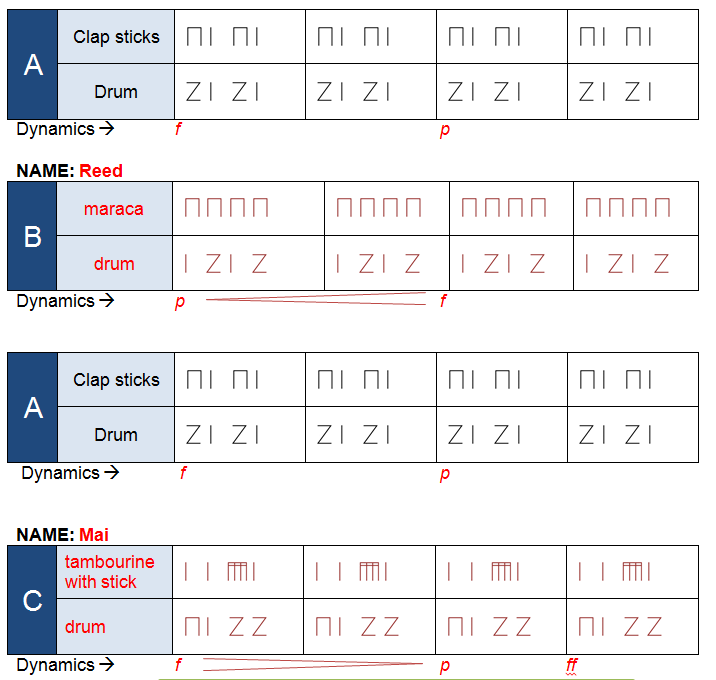 Years 5/6Activities:Make a guitarhttps://www.youtube.com/watch?v=XqY9JqKdvBUPractise chords A, D and E on homemade guitar (6 Strings)https://www.youtube.com/watch?v=VkkOFLouQDshttps://www.youtube.com/watch?v=yh6sPqDEZCYhttps://www.youtube.com/watch?v=8H393ryDkuYGarageBand app – play the chords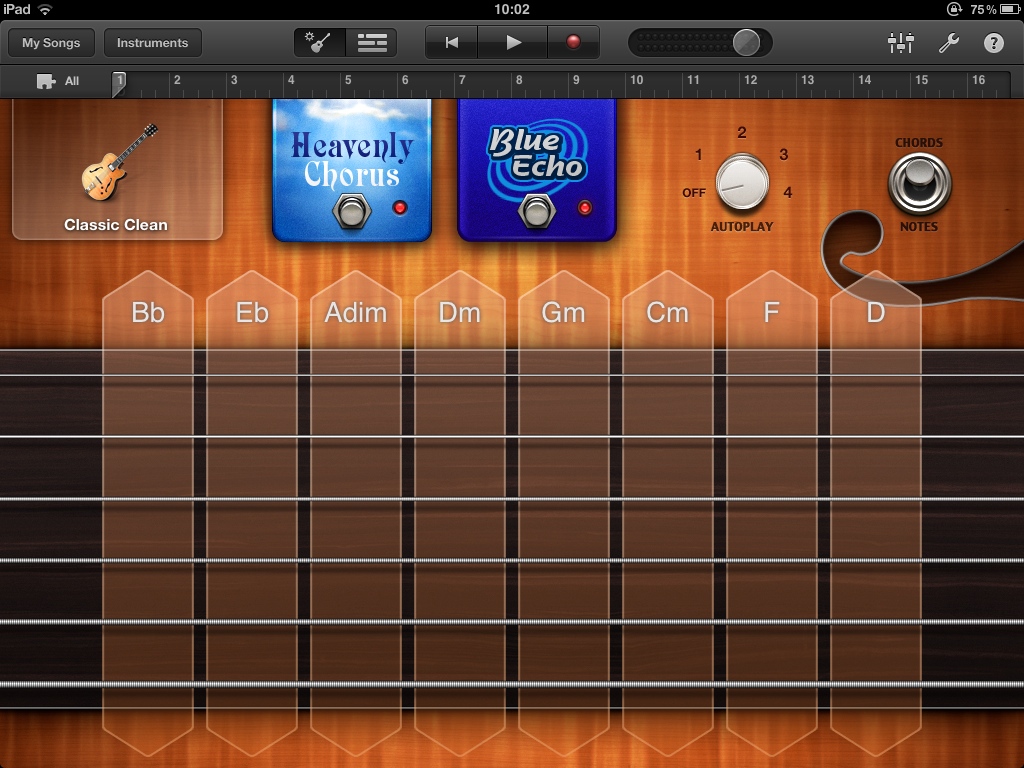 Play the Chord Progression: A D A E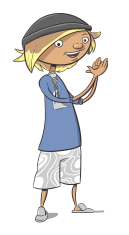 Clap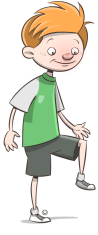 Stamp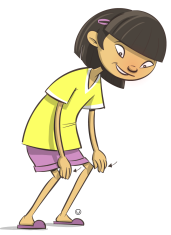 Tap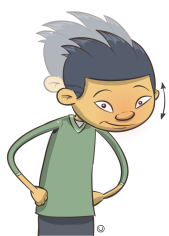 Nod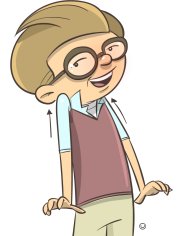 Shrug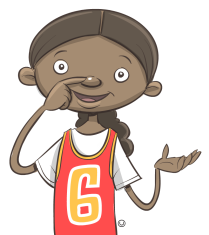 Point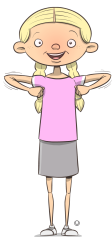 Flap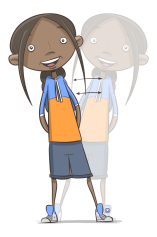 Sway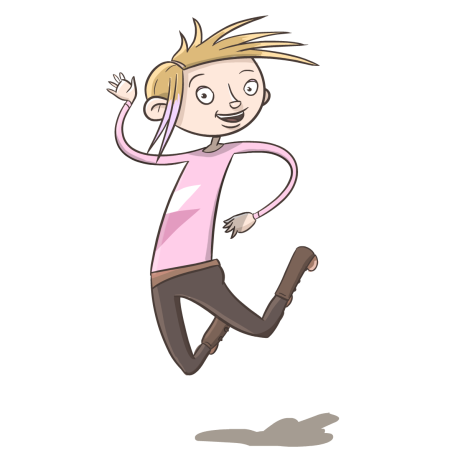 JumpWater and soil
pWater and soil
fGrow our food
pGrow our food
fTurn off all the dripping taps
pSave our water for the plants
pDrip, drip drop,
pSave every drop.
f	Mairi’s weddingMairi’s wedding is a song from the Orkney Islands in Scotland.Mary McNiven was a famous singer and her friend, Johnny Bannernan, composed the words for her in 1935. The tune is also known as the Lewes bridal tune.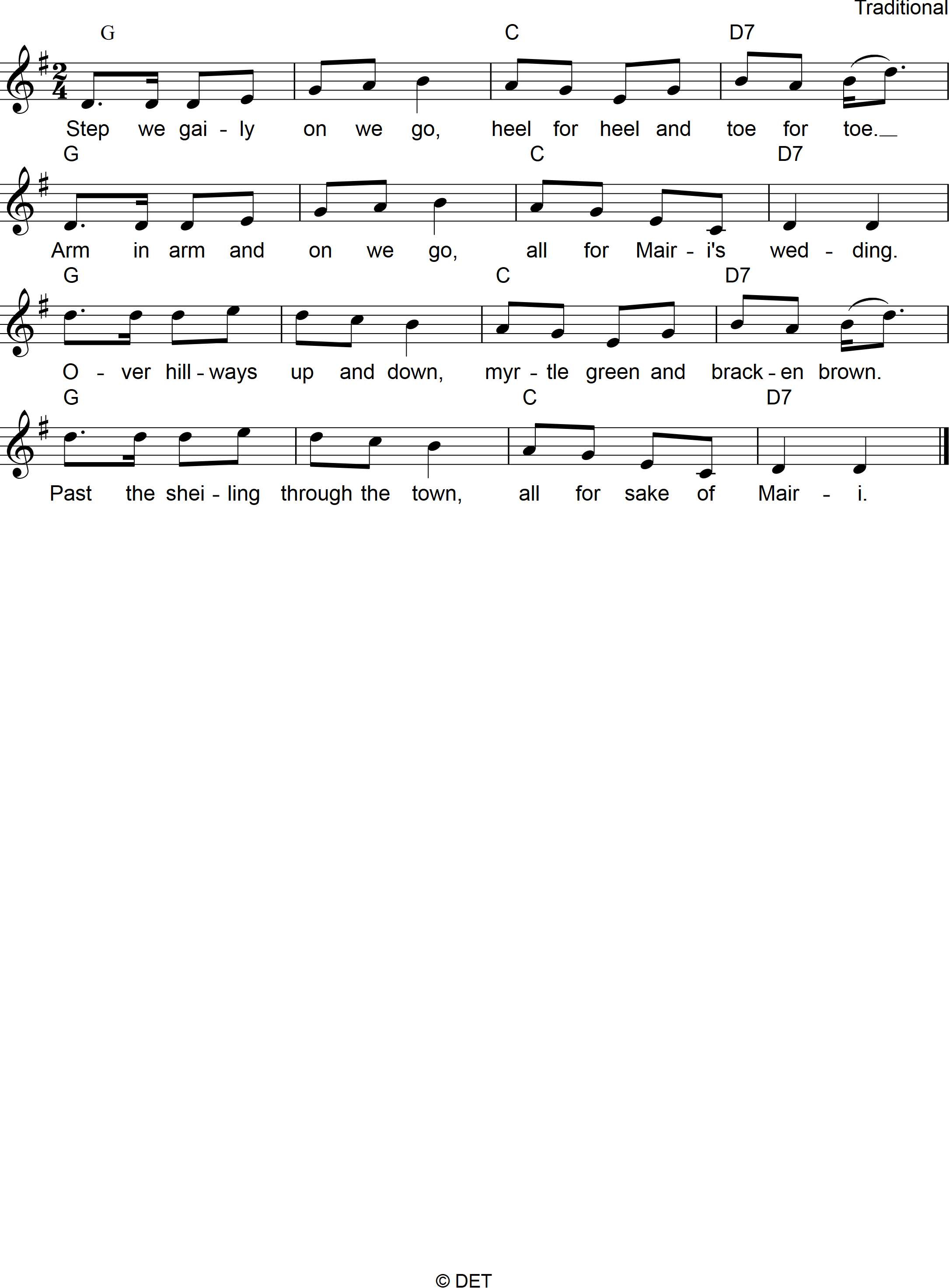  Make a repeated rhythm and sing the chorus and play the rhythm with it!